АДМИНИСТРАЦИЯ КРАСНОСЕЛЬКУПСКОГО РАЙОНАПОСТАНОВЛЕНИЕ«20» февраля 2023 г.								             № 34-Пс. КрасноселькупО внесении изменений в Административный регламент предоставления муниципальной услуги «Принятие на учет граждан в качестве нуждающихся в жилых помещениях на территории муниципального округа Красноселькупский район Ямало-Ненецкого автономного округа»В целях приведения муниципальных правовых актов Администрации Красноселькупского района в соответствие с действующим законодательством Ямало-Ненецкого автономного округа, руководствуясь распоряжением Администрации Красноселькупского района от 04 апреля 2022 года № 159-Р «О Порядке разработки и утверждения административных регламентов предоставления муниципальных услуг», Уставом муниципального округа Красноселькупский район Ямало-Ненецкого автономного округа, Администрация Красноселькупского района постановляет:1. Утвердить прилагаемые изменения, которые вносятся в Административный регламент предоставления муниципальной услуги «Принятие на учет граждан в качестве нуждающихся в жилых помещениях на территории муниципального округа Красноселькупский район Ямало-Ненецкого автономного округа», утвержденный постановлением Администрации Красноселькупского района от 03 марта 2022 года №81-П.2. Опубликовать настоящее постановление в газете «Северный край» и разместить на официальном сайте муниципального округа Красноселькупский район Ямало-Ненецкого автономного округа.3. Настоящее постановление вступает в силу со дня его официального опубликования.Глава Красноселькупского района						      Ю.В. ФишерПриложениеУТВЕРЖДЕНЫпостановлением Администрации Красноселькупского районаот «20» февраля 2023 г. № 34-ПИЗМЕНЕНИЯ,которые вносятся в Административный регламент предоставления муниципальной услуги «Принятие на учет граждан в качестве нуждающихся в жилых помещениях на территории муниципального округа Красноселькупский район Ямало-Ненецкого автономного округа», утвержденный постановлением Администрации Красноселькупского района от 03 марта 2022 года №81-П1. В разделе II:1.1. В подпункте 2.3.3 пункта 2.3 слова «Пенсионным Фондом» заменить словами «Фондом пенсионного и социального страхования»;1.2. Пункт 2.9 исключить;1.3. В пункте 2.11:1.3.1. в абзаце втором подпункта 2 слова «Пенсионного фонда» заменить словами «Фонда пенсионного и социального страхования»;1.3.2. в абзаце втором подпункта 3 слова «Пенсионного фонда» заменить словами «Фонда пенсионного и социального страхования»;2. Подпункт «а» пункта 3.3. раздела III изложить в следующей редакции:«а) возможность копирования и сохранения заявления и иных документов, указанных в пунктах 2.8, 2.11 настоящего Административного регламента, необходимых для предоставления муниципальной услуги;».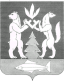 